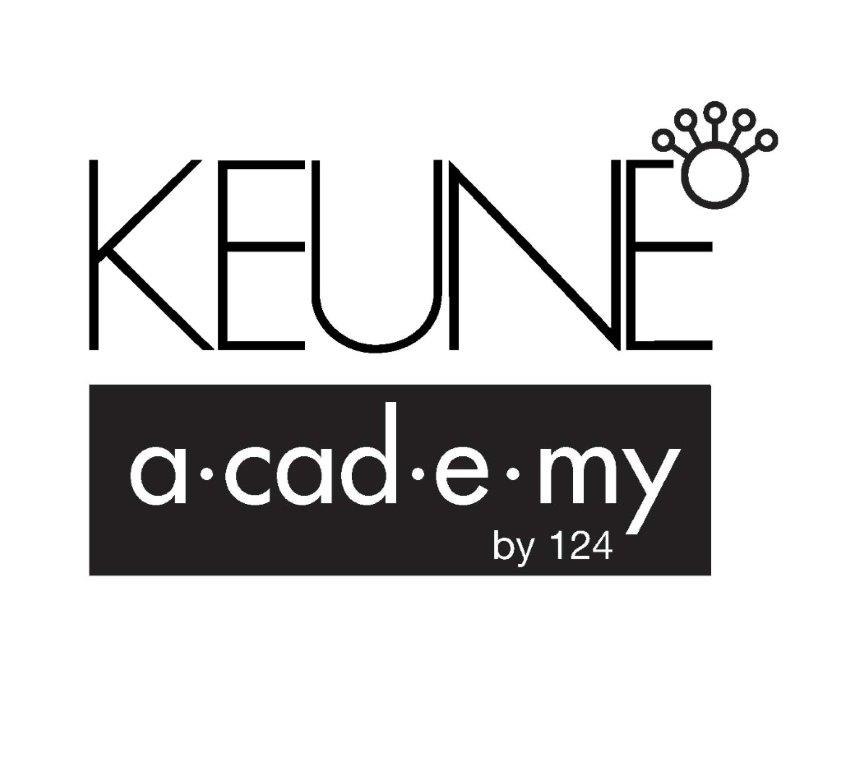 	2014		Graduation Rate			87.50%	2014		Licensure Rate 			91.89%	2014		Job Placement Rate		78.57%Compensation a graduate can reasonably expect to receive in the first year as a Stylist is computed on three different levels of salons: A, B or C (“A” being an upscale salon):			“A” 	$18,000 – $22,000 (plus tips)			“B” 	$15,000 – $20,000 (plus tips)			“C” 	$12,000 – $18,000 (plus tips)Georgia State Board of CosmetologyRequirements for Licensure for Hair DesignProof of being 17 years of age or older (Birth Certificate) Pass a licensing examTranscript of 1325 credit hours (completed in a minimum of 7 months) High School Diploma, Transcripts or GED (in English) 